			Katowice, 07 lipca 2021 r. Odpowiedzi na pytania oraz zmiana treści SWZDziałając na podstawie art. 135 ust. 6 oraz art. 137 ust. 1 i 2 ustawy z dnia 11.09.2019 r. Prawo zamówień publicznych t.j. (Dz. U. z 2019 r. poz. 2019 z późn. zm.) w związku z wnioskiem o wyjaśnienie treści Specyfikacji Warunków Zamówienia, Zamawiający udziela odpowiedzi na pytanie  oraz zmienia treść SWZ w postępowaniu prowadzonym w trybie art. 132 o wartości zamówienia równej lub przekraczającej progi unijne na realizację zadania p.n. „Instalacja paneli fotowoltaicznych w obiektach Państwowej Straży Pożarnej” numer postępowania  
WT-I.2370.12.2021Pytanie 1. Dotyczy części A Wymagania dotyczące podkonstrukcji ewidentnie wskazują na konkretnego producenta ( CWF GmbH typ konstrukcji VARIO KS I) w związku z tym proszę o udzielnie odpowiedzi na pytania: a) czy można zastosować konstrukcję dwupodporową? b) czy można zastosować podkonstrukcję betonowaną? c) czy podkonstrukcja musi mieć możliwość zamocowania czterech paneli ułożonych poziomo? d) czy podkonstrukcja musi być wykonana z szybkozłącznych elementów? e) czy podkonstrukcja może być wykonana w całości z aluminium lub stali ocynkowanej? f) czy obszar na którym będą zabudowane panele ma być ogrodzony (brak takiej informacji w opisie przedmiotu zamówienia)? Pytania dotyczące paneli a) czy minimalna moc paneli powinna wynosić 320Wp (zgodnie z opisem przedmiotu zamówienia) czy 335 Wp (załącznik 9a)? Pytania dotyczące licznika energii: a) co należy rozumieć przez "posiadający homologację" (zapis w załączniku nr 9a)? Odpowiedzi:Ad a) Tak, Zamawiający dopuszcza konstrukcję dwupodporową. Zamawiający w żaden sposób nie wskazuje na konkretnego producenta podkonstrukcji.  Wykonawca może zastosować dowolną technikę, która stanowić będzie jeden system – rozwiązanie systemowe, posiadające zestawienie katalogowe elementów. Produkt musi spełniać i posiadać odpowiednie normy, aprobaty, specyfikacje techniczne i techniczne systemy odniesienia ustanowione przez Polskie oraz Europejskie organy normalizacyjne.Zmiana treści SWZ- załącznika nr 9a.W związku z powyższym następuje zmiana opisu w załączniku nr 9a, który otrzymuje brzmienie: „Podkonstrukcja z możliwością zamocowania czterech paneli ułożonych poziomo”.Dla przejrzystości postępowania Zamawiający zamieszcza zaktualizowany załącznik nr 9a,9b,9c do SWZ.Ad. b) Nie.Ad. c) Tak.Ad. d) Nie, podkonstrukcja nie musi być wykonana z szybkozłącznych elementów.Wykonawca może zastosować dowolną technikę która stanowić będzie jeden system – rozwiązanie systemowe, posiadające zestawienie katalogowe elementów. Produkt musi spełniać i posiadać odpowiednie normy, aprobaty, specyfikacje techniczne i techniczne systemy odniesienia ustanowione przez Polskie oraz Europejskie organy normalizacyjne.Zmiana treści SWZ- załącznika nr 9aW związku z powyższym następuje zmiana opisu w załączniku nr 9a, który otrzymuje brzmienie:  „Elementy wykonane z aluminium lub stali  nierdzewnej lub stali cynkowanej ogniowo”.Dla przejrzystości postępowania Zamawiający zamieszcza zaktualizowany załącznik nr 9a,9b,9c do SWZAd. e) Tak, podkonstrukcja może być wykonana w całości z aluminium lub stali cynkowanej. Wykonawca może zastosować dowolną technikę która stanowić będzie jeden system – rozwiązanie systemowe, posiadające zestawienie katalogowe elementów. Produkt musi spełnia i posiadać odpowiednie normy, aprobaty, specyfikacje techniczne i techniczne systemy odniesienia ustanowione przez Polskie oraz Europejskie organy normalizacyjneZmiana treści SWZ- załącznika nr 9aW związku z powyższym następuje zmiana opisu w załączniku nr 9a, który otrzymuje brzmienie: „Elementy wykonane z aluminium lub stali  nierdzewnej lub stali cynkowanej ogniowo”.Dla przejrzystości postępowania Zamawiający zamieszcza zaktualizowany załącznik nr 9a,9b,9c do SWZ..Ad. f) Nie. Pytania dotyczące paneli.  Ad. a) Zgodnie z opisem przedmiotu zamówienia minimalna moc paneli wynosi 320Wp. W związku  z powyższym Zamawiający ujednolica zapisy w zakresie mocy minimalnej paneli zmieniając treść  w załączniku 9a w tym zakresie. Zmiana treści SWZ- załącznika nr 9aW związku z powyższym następuje zmiana opisu w załączniku nr 9a, który otrzymuje brzmienie:Dla przejrzystości postępowania Zamawiający zamieszcza zaktualizowany załącznik nr 9a,9b,9c do SWZ.Pytania dotyczące licznika energii. Ad. a) Zamawiający wyjaśnia, że licznik energii powinien spełniać wymogi dyrektywy MID. Pytanie 2.  Dotyczy części B a) czy podkonstrukcja musi być produkcji CWF GmbH, gdyż tak wynika z treści załącznika 9b (kryterium oceniane)? b) czy można zastosować konstrukcję balastową po wykazaniu odpowiedniej wytrzymałości dachu (obliczenia statyczne)? Pytania dotyczące licznika energii: a) co należy rozumieć przez "posiadający homologację" (zapis w załączniku nr 9b)? Odpowiedzi:Ad. a)  Zamawiający w żaden sposób nie wskazuje na konkretnego producenta podkonstrukcji. Wykonawca może zastosować dowolną technikę która stanowić będzie jeden system – rozwiązanie systemowe, posiadające zestawienie katalogowe elementów. Produkt musi spełniać  i posiadać odpowiednie normy, aprobaty, specyfikacje techniczne i techniczne systemy odniesienia ustanowione przez Polskie oraz Europejskie organy normalizacyjne oraz spełniać wymogi  OPZ oraz załącznika nr 9b ( również w zakresie minimalnego wymogu dotyczącego szerokości szyny nośnej – kryterium oceniane zgodnie z  SWZ pkt. XX. Opis kryteriów oceny ofert wraz z podaniem wag tych kryteriów i sposobu oceny ofert ).        Ad b). Należy zastosować konstrukcje balastową zgodnie z usytuowaniem określonym  w  Opisie Przedmiotu Zamówienia dla części B, przy wymogach określonych w załączniku nr 9b.Pytania dotyczące licznika energii.Ad.a) Zamawiający wyjaśnia, że licznik energii powinien spełniać wymogi dyrektywy MID.Pytanie 3.  Dotyczy części C a) czy podkonstrukcja musi być produkcji CWF GmbH, gdyż tak wynika z treści załącznika 9b (kryterium oceniane)? b) czy można zastosować konstrukcję balastową po wykazaniu odpowiedniej wytrzymałości dachu (obliczenia statyczne)? Pytania dotyczące paneli a) czy minimalna moc paneli powinna wynosić 320Wp (zgodnie z opisem przedmiotu zamówienia) czy 335 Wp (załącznik 9c)? Pytania dotyczące licznika energii: a) co należy rozumieć przez "posiadający homologację" (zapis w załączniku nr 9c)?Odpowiedzi:Ad a)  Zamawiający w żaden sposób nie wskazuje na konkretnego producenta podkonstrukcji. Wykonawca może zastosować dowolną technikę która stanowić będzie jeden system – rozwiązanie systemowe, posiadające zestawienie katalogowe elementów. Produkt musi spełniać  i posiadać odpowiednie normy, aprobaty, specyfikacje techniczne i techniczne systemy odniesienia ustanowione przez Polskie oraz Europejskie organy normalizacyjne oraz spełniać wymogi  OPZ oraz załącznika nr 9c ( również w zakresie minimalnego wymogu dotyczącego szerokości szyny nośnej – kryterium oceniane zgodnie z  SWZ pkt. XX. Opis kryteriów oceny ofert wraz z podaniem wag tych kryteriów i sposobu oceny ofert ).Ad b)  Należy zastosować konstrukcje balastową zgodnie z usytuowaniem określonym  w  Opisie Przedmiotu Zamówienia dla części C, przy wymogach określonych w załączniku nr 9c.Pytania dotyczące paneli.  Ad. a) Zgodnie z opisem przedmiotu zamówienia minimalna moc paneli wynosi 320Wp. W związku  z powyższym Zamawiający ujednolica zapisy w zakresie mocy minimalnej paneli zmieniając treść     w załączniku 9c w tym zakresie. Zmiana treści SWZ- załącznika nr 9cW związku z powyższym następuje zmiana opisu w załączniku nr 9c, który otrzymuje brzmienie:Dla przejrzystości postępowania Zamawiający zamieszcza zaktualizowany załącznik nr 9a,9b,9c do SWZ.Pytania dotyczące licznika energii. Ad. a) Zamawiający wyjaśnia, że licznik energii powinien spełniać wymogi dyrektywy MID.Pytanie 4.  Pytanie dotyczy lokalizacji Bytom Łużycka 21, czy jest możliwość zamiany lokalizacji boiska z fotowoltaiką ? Chodzi nam o brak zacienienia na części wyznaczonej pod budowę boiska co oznacza wyłącznie korzyści.Odpowiedź: Zamawiający nie dopuszcza zmiany lokalizacji instalacji fotowoltaicznej.Pytanie 5. Pytanie dotyczy Jastrzębia Zdrój Jagiełły 4, z załącznika nr 1 wynika że instalacja ma być wschód zachód, z naszych symulacji wynika że jest możliwe oraz bardziej wydajne położenie na południe. Pytanie czy dopuszczają Państwo taką możliwość ?Odpowiedź: Zamawiający nie dopuszcza takiego położenia i podtrzymuje zapisy OPZ.Zmiana treści SWZ- załącznika nr 9a,9b,9cW związku z udzielonymi odpowiedziami Zamawiający wykreśla w Wymaganiach dodatkowych   
w zakresie konstrukcji treść: „ konstrukcja wsporcza pod moduły PV aluminiowa, wszystkie elementy konstrukcji dodatkowo ze stali nierdzewnej PN-EN 10088-1 A2 lub lepszej (zgodnie z normą równoważną)”Dla przejrzystości postępowania Zamawiający zamieszcza zaktualizowany załącznik nr 9a,9b,9c do SWZ.Dokonane wyjaśnienia oraz zmiana treści SWZ wiążą Wykonawców z chwilą powzięcia do wiadomości.            Podpisał:          ŚLĄSKI KOMENDANT WOJEWÓDZKI          PAŃSTWOWEJ STRAŻY POŻARNEJ          nadbryg. Jacek Kleszczewski
Komenda Wojewódzka 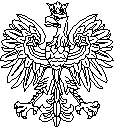 Państwowej Straży Pożarnej w Katowicach Wydział KwatermistrzowskiWT-I.2370.12.2021Moc minimalna320 Wp Moc minimalna320 Wp 